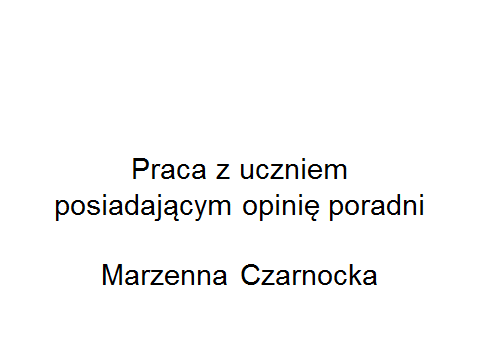 Opinie [ rozp. MENiS z dn. 11.12.2002 r. – Dz.U. z 2003 r. Nr 5, poz. 46] wczesnego wspomagania rozwoju dziecka, wcześniejszego przyjęcia dziecka do szkoły podstawowej oraz odroczenia rozpoczęcia spełniania obowiązku szkolnego, pozostawienia na drugi rok w tej samej klasie ucznia klasy I-III szkoły podstawowej, objęcia nauką w klasie terapeutycznej, dostosowania wymagań edukacyjnych wynikających z programu nauczania do indywidualnych potrzeb psychofizycznych i edukacyjnych ucznia, u którego stwierdzono zaburzenia i odchylenia rozwojowe lub specyficzne trudności w uczeniu się, uniemożliwiające sprostanie tym wymaganiom, udzielania zezwolenia na indywidualny program lub tok nauki, zwolnienia ucznia z głęboką dysleksją rozwojową z nauki drugiego języka obcego, przyjęcia ucznia gimnazjum do oddziału przysposabiającego do zawodu, opiniowania w sprawach przyjęcia do klasy pierwszej szkoły ponadgimnazjalnej kandydata z problemami zdrowotnymi, ograniczającymi możliwość wyboru kształcenia ze względu na stan zdrowia, przystępowania do sprawdzianów, egzaminów w gimnazjum, maturalnego lub potwierdzającego kwalifikacje zawodowe poprzez dostosowanie do indywidualnych potrzeb psychofizycznych ucznia lub absolwenta, innych, określonych w odrębnych przepisachrozp. w sprawie szczegółowych zasad działania publicznych poradni psychologiczno-pedagogicznych, w tym publicznych poradni specjalistycznych (Dz.U. Nr 228, poz. 1488) 
rozp. zmieniające rozporządzenie w sprawie ramowego statutu publicznej poradni psychologiczno-pedagogicznej, w tym publicznej poradni specjalistycznej (Dz.U. Nr 228, poz. 1492zniknie przykładowy katalog opiniiRodzice ucznia lub pełnoletnia osoba mogą zwrócić się do poradni o wydanie opinii w sprawach innych niż określone w odrębnych przepisach. opinia  w sprawie specyficznych trudności w uczeniu się ważna przez cały okres kształceniaopinię podpisze specjalistaDotychczas pod opinią podpis składał jedynie dyrektor poradni. Zgodnie z nowymi przepisami na każdej opinii znajdzie się podpis dyrektora i specjalisty, który sporządził opinię. To odpowiedź na postulaty pracowników poradni, a także ułatwienie dla rodziców – wiedza o tym, kto przeprowadził diagnozę dziecka, jest niezbędna w korzystaniu z usług poradni, czy to w razie konieczności uzyskania dodatkowych porad lub konsultacji, czy kontynuowania udzielanej pomocy.rodzice i uczniowie dostaną informację o wynikach diagnozywspółpraca poradnia – szkołama służyć poprawie świadczonej uczniom pomocy psychologiczno-pedagogicznej, a także wzbogaceniu wiedzy i umiejętności nauczycieli. Z tego względu w zakresie działań poradni leży:współpraca ze szkołami i placówkami w rozpoznawaniu u uczniów specyficznych trudności w uczeniu się, w tym ryzyka wystąpienia specyficznych trudności w uczeniu się u uczniów klas I–III szkoły podstawowej;współpraca z przedszkolami, szkołami i placówkami przy opracowywaniu i realizowaniu indywidualnych programów edukacyjno-terapeutycznych oraz planów działań wspierających;współpraca w udzielaniu i organizowaniu przez przedszkola, szkoły i placówki pomocy psychologiczno-pedagogicznej;udzielanie, we współpracy z placówkami doskonalenia nauczycieli, wsparcia merytorycznego nauczycielom, wychowawcom grup wychowawczych i specjalistom udzielającym pomocy psychologiczno-pedagogicznej w przedszkolach, szkołach i placówkach.Na wniosek dyrektora przedszkola, szkoły przedstawiciel poradni – o ile pozwolą na to możliwości kadrowe poradni – będzie mógł uczestniczyć w spotkaniach zespołu nauczycieli, wychowawców grup wychowawczych i specjalistów, prowadzących zajęcia z uczniem.oferta usług świadczonych przez poradnię powinna być odpowiedzią na potrzeby konkretnego środowiska, w którym dana placówka funkcjonuje.zobowiązanie specjalistów poradni psychologiczno-pedagogicznej do realizowania zadań poradni również poza właściwym miejscem pracy, a w szczególności w przedszkolu, szkole i placówce oraz w środowisku rodzinnym dzieci i młodzieży szczegółowe zasady oraz zakres współpracy z przedszkolami, szkołami i placówkami oraz podmiotami świadczącymi poradnictwo i pomoc nauczycielom (np. placówkami doskonalenia nauczycieli) każda poradnia będzie musiała określić w swoim statucie ,udzielanie pomocy psychologiczno-pedagogicznej rodzicom uczniów i nauczycielom, niezbędnej dla jak najlepszego wspierania uczniów.SPE  (Specjalne potrzeby edukacyjne -
SPE) zmianazapewnienie uczniowi wsparcia i zindywidualizowanej pomocy, w zależności od dokonanego na poziomie szkoły rozpoznania, zarówno trudności w uczeniu się, jak i uzdolnień dziecka§ 2. 1. Pomoc psychologiczno-pedagogiczna udzielana uczniowi w przedszkolu, szkole i placówce polega na rozpoznawaniu i zaspokajaniu indywidualnych potrzeb rozwojowych i edukacyjnych ucznia oraz rozpoznawaniu indywidualnych możliwości psychofizycznych uczniaSpójny system działańSystem edukacji powinien być otwarty na wszystkich uczniów, zwracający uwagę na ich indywidualne potrzeby oraz podejmujący różnorodne działania w celu zapewnienia wszystkim jak najlepszych warunków normalnego i pełnego funkcjonowania w środowisku. Nowa formuła udzielania pomocy psychologiczno-pedagogicznej w przedszkolach, szkołach i placówkach ma służyć zwiększeniu jej efektywności. Pomoc ma być udzielana jak najwcześniej po zidentyfikowaniu indywidualnych potrzeb dziecka, w jego najbliższym środowisku, tj. w przedszkolu, szkole czy placówce.Rozpoznawanie i zaspokajanie tych potrzeb obejmuje bardzo szeroką grupę uczniów:z zaburzeniami rozwojowymiz deficytami w rozwojuwybitnie zdolnychSPE – są wypadkową możliwości i braków ucznia możliwości i braków otoczeniaUczniowie ze SPE wymagają w procesie edukacji:nauczycieli – specjalistówspecjalnego, zindywidualizowanego w zakresie tempa i wymagań programu oraz adekwatnych metod nauczania odpowiednich warunków lokalowo – bytowych, w jakich odbywa się proces nauczaniaspecjalnych form odpytywania i sprawdzania poziomu ich wiedzy i umiejętności czyli oceniania wewnętrznego i zewnętrznegoKryteria diagnostyczne SPE zaburzenia 
niesłyszenie, niedosłyszenie, niewidzenie, niedowidzenie, niepełnosprawność ruchowa, upośledzenie umysłowe, autyzm, niepełnosprawności sprzężone, choroby przewlekłe , zaburzenia psychiczne, niedostosowanie społeczne, zaburzenia zachowania.Kryterium organiczne:Zaburzenia lub dysfunkcje ruchowe:motoryka mała (artykulatory, umiejętnościmanipulacyjne, ruchy gałek ocznych itp.)motoryka duża (m.in. nadmierne bądź niskie napięcie mięśniowe, stereotypie ruchowe, zaburzenia lub brak koordynacji ruchowej itp.)Zaburzenia narządu wzroku – dzieci i młodzież słabowidzące i niewidomeZaburzenia narządu słuchu – dzieci i młodzież słabosłyszące i niesłysząceZaburzenia OUN:mózgowe porażenie dziecięceepilepsjaafazja dziecięcainne schorzenia neurologiczneDeficyty rozwojowe w zakresie poszczególnych funkcji poznawczych: dysleksja rozwojowaChoroby przewlekłeKryterium psychiczne(psychologiczne):1. Szczególne uzdolnienia2. Upośledzenie umysłowe3. Zaburzenia rozwoju psychicznego:specyficzne zaburzenia rozwoju mowy i językaspecyficzne zaburzenia rozwoju umiejętności szkolnych i funkcji motorycznychcałościowe zaburzenia rozwojowe: autyzm,Zespół Retta, Aspergera, zaburzenia dezintegracyjne,hiperkinetyczne z towarzyszącym upośledzeniem umysłowym i streotypiami4. Zaburzenia zachowania i emocji:zaburzenia hiperkinetycznezaburzenia zachowaniaPodstawowe terminy związane
ze SPEZasoby dzieckapotencjalne możliwości rozwojowe w zakresie rozwoju ruchowego, sprawności intelektualnej, procesach poznawczych, funkcjach językowych, uczeniu się, kształtowaniu osobowości (normy, postawy, system wartości, zachowanie)Odchylenia (opóźnienia) rozwojoweindywidualne opóźnienia rozwoju w stosunku do ustalonych norm, nie będące jednak zaburzeniami z uwagi na niewielkie nasilenie objawów, ograniczony zakres i czas trwania (M. Bogdanowicz)Dysfunkcjaw szerokim i powszechnym rozumieniu: każde zakłócenie normalnego funkcjonowania narządu lub zachowaniaDeficyty rozwojowe„braki” w rozwoju somatycznym bądź określonych funkcji psychicznychDysharmonie rozwojowe – tzw. nieharmonijny rozwój6. Zaburzenia rozwojoweKlasa zaburzeń dziecięcych, charakteryzujących się poważnym zniekształceniem funkcjonowania społecznego, poznawczego, ruchowego i językowego, przypadki głębszego stopnia odchyleń od normyPrzypadki głębszego stopnia odchyleń od normy (M. Bogdanowicz) – rodzaj, rozległość, głębokość, dynamika, etiologa. Zaburzenia rozwoju rozpoznaje się w odniesieniu do norm rozwojowychPodział:rodzaj (psychologiczne, nozologiczne)rozległość (globalne, parcjalne, czyli fragmentaryczne)głębokość (stopień nasilenia objawów)dynamika (trwałe, przejściowe, wrodzone, nabyte)etiologia (organiczne i funkcjonalne czyli czynnościowe)Każde dziecko ma niepowtarzalną drogę rozwoju i ważne, by w swoim życiu spotkało dorosłych potrafiących rozpoznać jego potrzeby rozwojowe. 		W związku z tym proces kształcenia, a więc organizację, treści i metody nauczania, należy dostosować   do możliwości psychofizycznych uczniów.Realizacja potrzeb edukacyjnychDostosowanie wymagań edukacyjnychzasady kształceniametody kształceniaformy kształceniaśrodki realizacji kształcenia	Uczeń ze SPE wymaga zindywidualizowanego w zakresie tempa i wymagań programu, adekwatnych metod nauczania, specjalnych form odpytywania i sprawdzania poziomu wiedzy i umiejętnościCo znaczy w praktyce „dostosować wymagania edukacyjne ..." ?W zależności od rodzaju dysfunkcji /uzdolnień obszary dostosowania obejmują: warunki procesu edukacyjnego tj zasady, metody, formy, środki dydaktycznezewnętrzną organizację nauczania ( np. posadzenie ucznia słabosłyszącego w pierwszej  ławce) treści nauczania,warunki i formy sprawdzania poziomu wiedzy i umiejętności (metody i formy sprawdzania i kryteria oceniania wewnętrznego i zewnętrznego)Dotyczy to wszystkich uczniów ze SPEObowiązek poinformowania rodziców Obszary dostosowania wymagań wobec
uczniów z SPEZasady kształcenia:Zasady kształcenia (nauczania – uczenia się) ogólne normy postępowania dydaktycznego nauczyciela i działalności uczniów, których przestrzeganie zapewni lepszą realizację celów kształceniaZasada jest normą dydaktyczną niezbędnąw realizacji procesu nauczania – uczenia się.(Nawroczyński, Sośnicki, Kupisiewicz, Okoń)Zasada świadomej aktywności uczniów:Nauczyciel:systematycznie uświadamia uczniom cele kształceniaodpowiednio motywuje uczniów do osiągania pozytywnych wyników uczenia sięZasada poglądowościwielozmysłowy kontakt ucznia z poznawaną rzeczywistością (polisensoryczna)Zasada przystępnościstopniowania trudności, konieczność dostosowania materiału nauczania, metod kształcenia i środków dydaktycznych do poziomu rozwoju i możliwości psychofizycznych uczniówZasada systematycznościkonieczność realizacji procesu nauczania – uczenia się w ściśle logicznym porządkuodnosi się do pracy nauczyciela i uczniówZasada łączenia teorii z praktykąpowiązanie wiedzy teoretycznej z praktykąZasada trwałości wiedzy i umiejętnościutrwalanie wiedzy poprzez np. powtarzanieZasada indywidualizacji i zespołowościuwzględnia indywidualne możliwości każdego ucznia oraz współpracę współdziałanie wszystkich uczniówkonieczność zachowania indywidualnego podejścia do ucznia w warunkach pracy zespołowejZasada samodzielnościstopniowe wdrażanie uczniów do samodzielnego działania, myślenia oraz rozwijania samodzielnościZasada efektywnościokreśla związek między celami a wynikami nauczaniaZasada kształcenia umiejętności uczenia sięsamodzielne zdobywanie wiedzy oraz rozwijanie tej umiejętności w pracy umysłowej u uczniówZasada ustawiczności kształceniawskazuje na potrzebę ciągłego aktualizowania zdobytej wiedzy, podnoszenia kwalifikacji, nadążania za rozwojem nauki i techniki, a szczególnie umożliwienie stałego rozwoju osobowościZasada pracy na zasobachZasada współpracy z rodzicamiZasada tolerancjiZasada dodatkowej pracy dziecka/uczniaZasada współpracy koleżeńskiejObszary dostosowania wymagań wobec
uczniów ze SPE – metody